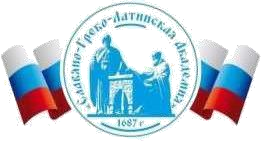 Автономная Некоммерческая Организация Высшего Образования«Славяно-Греко-Латинская Академия»Аннотация к рабочей программе дисциплины Управление организационной культуройУправление организационной культуройСОГЛАСОВАНОДиректор Института _______________________,кандидат философских наук_______________________Одобрено:Решением Ученого Советаот «22» апреля 2022 г. протокол № 5УТВЕРЖДАЮРектор АНО ВО «СГЛА»_______________ Храмешин С.Н.Направление подготовки38.03.04 Государственное и муниципальное управление Направленность (профиль)Государственная, муниципальная служба и кадровая политикаКафедрамеждународных отношений и социально-экономических наукФорма обученияГод начала обученияОчная2022Реализуется в семестре-Наименование дисциплины  Управление организационной культурой Краткое содержание Исторические основы формирования организационной культуры. Элементы и ценности культуры. Уровни организационной культуры. Понятие, структура и содержание организационной культуры. Виды субкультур. Организационная культура как система. Функции корпоративной культуры в системе управления. Типологии организационных культур. Проблемы внешней адаптации и внутренней интеграции. Показатели анализа организационной культуры. Методы изменения культуры организации. Влияние организационной культуры на организационную  эффективность. Влияние организационной культуры на организационную эффективность. Сопротивление изменениям организационной культуры. Моделирование организационной культуры. Этический кодекс организации как инструмент управления организационной культуры. Роль коммуникации в организационной культуре. Виды коммуникаций. Результаты освоения дисциплины  Использует технологии делового взаимодействия в управленческой практике с учетом межкультурных различий; применяет коммуникационные технологии формирования общественного мнения о государственной и муниципальной службе. Применяет современные инновационные технологии в государственной и муниципальной сфере. Трудоемкость, з.е. 5 Форма отчетности Экзамен Перечень основной и дополнительной литературы, необходимой для освоения дисциплины  Перечень основной и дополнительной литературы, необходимой для освоения дисциплины  Основная литература Колосов, В. А. Организационная культура: учебное пособие для вузов / В. А. Колосов. - Москва: Издательство Юрайт, 2023. - 343 с. - (Высшее образование). - ISBN 978-5-534-14302-7. - URL: https://urait.ru/bcode/520016 Организационная культура: учебник и практикум для вузов / В. Г. Смирнова [и др.]; под редакцией В. Г. Смирновой. - Москва: Издательство Юрайт, 2023. - 306 с. - (Высшее образование). - ISBN 978-5-534-01440-2. - URL: https://urait.ru/bcode/511220 Колесников, А. В. Корпоративная культура: учебник и практикум для вузов / А. В. Колесников. - Москва: Издательство Юрайт, 2023. - 167 с. - (Высшее образование). - ISBN 978-5-534-02520-0. - URL: https://urait.ru/bcode/512140 Чарная, И. В. Экономика культуры: учебник и практикум для вузов / И. В. Чарная. - 5-е изд. - Москва: Издательство Юрайт, 2023. - 269 с. - (Высшее образование). - ISBN 978-5-534-14567-0. - URL: https://urait.ru/bcode/516615 Селезнева, Е. В. Психология управления: учебник и практикум для вузов / Е. В. Селезнева. - Москва: Издательство Юрайт, 2023. - 373 с. - (Высшее образование). - ISBN 978-5-9916-8378-4. – URL-: https://urait.ru/bcode/511259 Круглов, Д. В. Стратегическое управление персоналом: учебное пособие для вузов / Д. В. Круглов, О. С. Резникова, И. В. Цыганкова. - Москва: Издательство Юрайт, 2023. - 168 с. - (Высшее образование). - ISBN 978-5-534-14713-1. - URL: https://urait.ru/bcode/520255 Спивак, В. А. Деловая этика: учебник и практикум для вузов / В. А. Спивак. - Москва: Издательство Юрайт, 2023. - 463 с. - (Высшее образование). - 	ISBN 978-5-534-11895-7. 	- 	URL: https://urait.ru/bcode/511336 Дополнительная литература Морозова, Е. А. Организационная культура: учебное пособие: [16+] / Е. А. Морозова; Кемеровский государственный университет. – Кемерово: Кемеровский государственный университет, 2019. – 145 с.: ил. – Режим доступа: по подписке. – URL: https://biblioclub.ru/index.php?page=book&id=573816. – Библиогр: с. 118-121. – ISBN 978-5-8353-2381-4. – Текст: электронный. Лапкова, А. Г. Организационная культура: учебное пособие: [16+] / А. Г. Лапкова, В. А. Цыганков; Омский государственный технический университет. – Омск: Омский государственный технический университет (ОмГТУ), 2019. – 124 с.: ил., табл. – Режим доступа: по подписке. – URL: https://biblioclub.ru/index.php?page=book&id=682981 – Библиогр: с. 97. – ISBN 978-5-8149-2937-2. – Текст: электронный. Шапиро, С. А. Практикум по дисциплине «Управление организационной культурой»: учебное пособие: [16+] / С. А. Шапиро, О. В. Баландина. – Москва; Берлин: Директ-Медиа, 2020. – 59 с.: табл. – Режим доступа: по подписке. – URL: https://biblioclub.ru/index.php?page=book&id=571004 – Библиогр. в кн. – ISBN 978-5-4499-0412-6. – DOI 10.23681/571004. – Текст: электронный. Грошев, И. В. Организационная культура: учебник / И. В. Грошев, А. А. Краснослободцев. – 2-е изд., перераб. и доп. – Москва: Юнити-Дана, 2017. – 536 с.: ил., табл., схем. – Режим доступа: по подписке. – URL: https://biblioclub.ru/index.php?page=book&id=685520 – Библиогр. в кн. – ISBN 978-5-238-02384-7. – Текст: электронный. 5. Руденко, И. Ю. Организационная культура: шпаргалка: учебное пособие: [16+] / И. Ю. Руденко; Научная книга. – 2-е изд. – Саратов: Научная книга, 2020. 	– 	32 	с.: 	табл. 	– 	Режим 	доступа: 	по 	подписке. 	– URL: https://biblioclub.ru/index.php?page=book&id=578524  – ISBN 978-59758-2005-1. – Текст : электронный. 